	Vadovaudamasi Lietuvos Respublikos vietos savivaldos įstatymo 16 straipsnio 2 dalies 26 punktu, Lietuvos Respublikos valstybės ir savivaldybių turto valdymo naudojimo ir disponavimo juo įstatymo 15 straipsnio 1 dalies 7 punktu, 5 dalimi, Pagėgių savivaldybės turto ir valstybės turto valdymo, naudojimo ir disponavimo juo tvarkos aprašo, patvirtinto Pagėgių savivaldybės tarybos 2021 m. kovo 25 d. sprendimu Nr. T-59 „Dėl Pagėgių savivaldybės turto ir valstybės turto valdymo, naudojimo ir disponavimo juo tvarkos aprašo patvirtinimo“, 39 ir 43  punktais, Pagėgių savivaldybės ilgalaikio materialiojo turto nuomos konkursų organizavimo taisyklėmis, patvirtintomis Pagėgių savivaldybės tarybos 2020 m. gegužės 28 d. sprendimu Nr. T-84 „Dėl Pagėgių savivaldybės ilgalaikio materialiojo turto viešo nuomos konkurso ir nuomos be konkurso organizavimo ir vykdymo tvarkos aprašo patvirtinimo“, Pagėgių savivaldybės taryban u s p r e n d ž i a:	1. Leisti išnuomoti 10 metų viešo nuomos konkurso būdu Pagėgių savivaldybei nuosavybės teise priklausančių dalį mokyklos dirbtuvių pastato patalpų: Nr. 1-5 (plotas − 6,34 kv. m), Nr. 1-6 (plotas − 5,19 kv. m), Nr. 1-7 (plotas − 3,26 kv.m), Nr. 1-8 (plotas − 28,04 kv. m), Nr. 1-9 (plotas − 57,26 kv. m), iš viso bendras plotas − 100,09 kv. m, esančių pastate, kurio unikalus Nr. 4400-0607-9716, žymėjimas 2C1p, registro Nr. 44/412398, kadastro duomenų fiksavimo data 2005-06-01, inventorinės bylos Nr. 8970, adresu: Klaipėdos g. 15, Rukų k., Stoniškių sen., Pagėgių sav.	2. Įpareigoti Pagėgių savivaldybės administracijos direktorių sudaryti komisiją nuomos konkursui organizuoti. 	3. Nustatyti pradinę turto nuomos kainą – 50,00 Eur  mėnesiui už nuomojamas patalpas.	4. Įgalioti Pagėgių savivaldybės administracijos direktorių su nuomininku pasirašyti turto nuomos sutartį ir perdavimo – priėmimo aktą. 	5. Sprendimą paskelbti Pagėgių savivaldybės interneto svetainėje www.pagegiai.lt.	Šis sprendimas gali būti skundžiamas Lietuvos Respublikos administracinių ginčų komisijos Klaipėdos apygardos skyriui (H. Manto g. 37, 92236 Klaipėda) Lietuvos Respublikos ikiteisminio administracinių ginčų nagrinėjimo tvarkos įstatymo nustatyta tvarka arba Regionų apygardos administracinio teismo Klaipėdos rūmams (Galinio Pylimo g. 9, 91230 Klaipėda) Lietuvos Respublikos administracinių bylų teisenos įstatymo nustatyta tvarka per 1 (vieną) mėnesį nuo sprendimo paskelbimo ar įteikimo suinteresuotam asmeniui dienos.SUDERINTA:Administracijos direktorė                                                                                Dalija Irena Einikienė                                                                       Dokumentų valdymo ir teisės skyriaus vyresnioji specialistė                          Ingrida ZavistauskaitėDokumentų valdymo ir teisės skyriaus vyriausioji specialistė(kalbos ir archyvo tvarkytoja)			              Laimutė MickevičienėParengė Laimutė Šegždienė,Turto ir ūkio skyriaus vedėja                            Pagėgių savivaldybės tarybos                            veiklos reglamento                            2 priedasSPRENDIMO PROJEKTO „ LEIDIMO IŠNUOMOTI DALĮ MOKYKLOS DIRBTUVIŲ PATALPŲ, ESANČIŲ KLAIPĖDOS G. 15, RUKŲ KAIME, STONIŠKIŲ SENIŪNIJOJE, PAGĖGIŲ SAVIVALDYBĖJE“ AIŠKINAMASIS RAŠTAS2022-10-25	1. Parengto projekto tikslai ir uždaviniai: skelbti viešą nuomos konkursą išnuomoti dalį mokyklos dirbtuvių patalpų, esančių Klaipėdos g. 15, Rukų k., Stoniškių sen., Pagėgių sav.     	2. Kaip šiuo metu yra sureguliuoti projekte aptarti klausimai:  projektas parengtas vadovaujantis Lietuvos Respublikos vietos savivaldos įstatymo 16 straipsnio 2 dalies 26 punktu, Pagėgių savivaldybės turto ir valstybės turto valdymo, naudojimo ir disponavimo juo tvarkos aprašo, patvirtinto Pagėgių savivaldybės tarybos 2021 m. kovo 25 d. sprendimu Nr. T-59 „Dėl Pagėgių savivaldybės turto ir valstybės turto valdymo, naudojimo ir disponavimo juo tvarkos aprašo patvirtinimo“, 39 ir 43  punktais, Pagėgių savivaldybės ilgalaikio materialiojo turto viešo nuomos konkurso ir nuomos be konkurso organizavimo ir vykdymo tvarkos aprašu, patvirtintu Pagėgių savivaldybės tarybos 2020 m. gegužės 28 d. sprendimu Nr. T-84.	3. Kokių teigiamų rezultatų laukiama: bus gauta papildomai lėšų į savivaldybės biudžetą.    	4. Galimos neigiamos priimto projekto pasekmės ir kokių priemonių reikėtų imtis, kad tokių pasekmių būtų išvengta:  priėmus sprendimą neigiamų pasekmių nenumatoma.     	5. Kokius galiojančius aktus (tarybos, mero, savivaldybės administracijos direktoriaus) reikėtų pakeisti ir panaikinti, priėmus sprendimą pagal teikiamą projektą.   −    	 6. Jeigu priimtam sprendimui reikės kito tarybos sprendimo, mero potvarkio ar administracijos direktoriaus įsakymo, kas ir kada juos turėtų parengti: Pagėgių savivaldybės administracijos Turto ir ūkio skyrius.    	7. Ar reikalinga atlikti sprendimo projekto antikorupcinį vertinimą: nereikalinga.    	8. Sprendimo vykdytojai ir įvykdymo terminai, lėšų, reikalingų sprendimui įgyvendinti, poreikis (jeigu tai numatoma – derinti su Finansų skyriumi): Savivaldybės administracija. Sprendimui įgyvendinti savivaldybės biudžeto lėšų nereikės.     	9. Projekto rengimo metu gauti specialistų vertinimai ir išvados, ekonominiai apskaičiavimai (sąmatos)  ir konkretūs finansavimo šaltiniai: −  	 10. Projekto rengėjas ar rengėjų grupė. Turto ir ūkio skyriaus vedėja Laimutė Šegždienė, tel. 8 441 70 410.   	11. Kiti, rengėjo nuomone,  reikalingi pagrindimai ir paaiškinimai: Po mokyklų reorganizacijos liko laisvos patalpos mokyklos dirbtuvių pastate. Dalis patalpų (74,81 kv. m) išnuomota 2021 m. Administracija siūlo skelbti likusioms tuščioms patalpoms viešą nuomos konkursą.Turto ir ūkio skyriaus vedėja                                                                                   Laimutė Šegždienė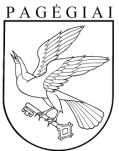 Pagėgių savivaldybės tarybasprendimasdėl leidimo išnuomoti DALĮ MOKYKLOS DIRBTUVIŲ PASTATO PATALPŲ, esančiŲ KLAIPĖDOS g. 15, RUKŲ kaime, STONIŠKIŲ SENIŪNIJOJE, pagėgių savivaldybėje 2022 m. spalio 25 d. Nr. T1- 203Pagėgiai